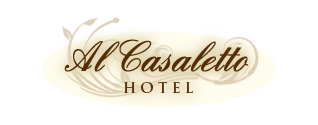 Hotel Al CasalettoL’Hotel Al Casaletto nasce da un antico casale ristrutturato, oggi un hotel a 3 stelle con 19 camere a disposizione dei clienti, collocate su 2 piani senza ascensore. L’hotel offre internet wi-fi gratuito, parcheggio privato gratuito disponibile senza prenotazione, bar, reception H 24, quotidiani, giardino, camere non-fumatori, camere familiari, camere insonorizzate, camere anallergiche. Gli animali domestici sono ammessi, gratuitamente, su richiesta. L'Hotel è situato in via Tiburtina zona Settecamini, a circa 3 km. dalla stazione della metropolitana di Roma Linea B-Rebibbia. L’Hotel mette anche a disposizione dei clienti un servizio navetta (a pagamento) da\per gli aeroporti e le stazioni principali della Capitale, con un preavviso di 48 ore dalla data del servizio e offre anche prezzi agevolati sui servizi del “Bistrot Al Casaletto” (10% di sconto).Servizi e agevolazioniLe tariffe di seguito indicate sono state definite e riservate alle aziende del Tecnopolo e loro lavoratori/clienti, sono valide tutto l’anno e soggette in ogni caso a disponibilità.Camera singola (1 letto) inclusa prima colazione					€ 55,00Camera DUS (letto alla francese)							€ 65,00Camera matrimoniale mansardata (single use)					€ 73,00Camera matrimoniale standard (single use)						€ 73,00Camera doppia/matrimoniale standard 						€ 83,00Camera matrimoniale large (single use)						€ 90,00Camera matrimoniale doppia large							€ 99,00Camera tripla standard								€ 99,00Camera quadrupla standard								€ 102,00Le tariffe comprendono IVA 10% e includono pernottamento e prima colazione. Non comprendono tassa di soggiorno del Comune di Roma di € 3,00 al giorno/persona e quanto non indicato espressamente.E’ possibile inoltre usufruire dei seguenti vantaggi: late check-out (soggetto a disponibilità), parcheggio gratuito, possibilità di inserire nel soggiorno mezza pensione o pensione completa un menù fisso da € 25,00, sconto del 10% sul menù à la carte per pranzo e cena.Tutti i servizi sono utilizzabili su disponibilità e prenotazione. ContattoLisa Di BiagioHotel ManagerAl Casaletto Hotelvia di Settecamini 1 - 00131 Roma Tel. 06 41294221info@alcasaletto.it www.alcasaletto.it 